Рабочий листпо внеурочной деятельностис применением электронного обучения и дистанционных образовательных технологийФ.И.О. учителя  Сунгурова И.А.Название  Умники и умницыКласс     4-АI неделя (06.04-10.04)Приложение 1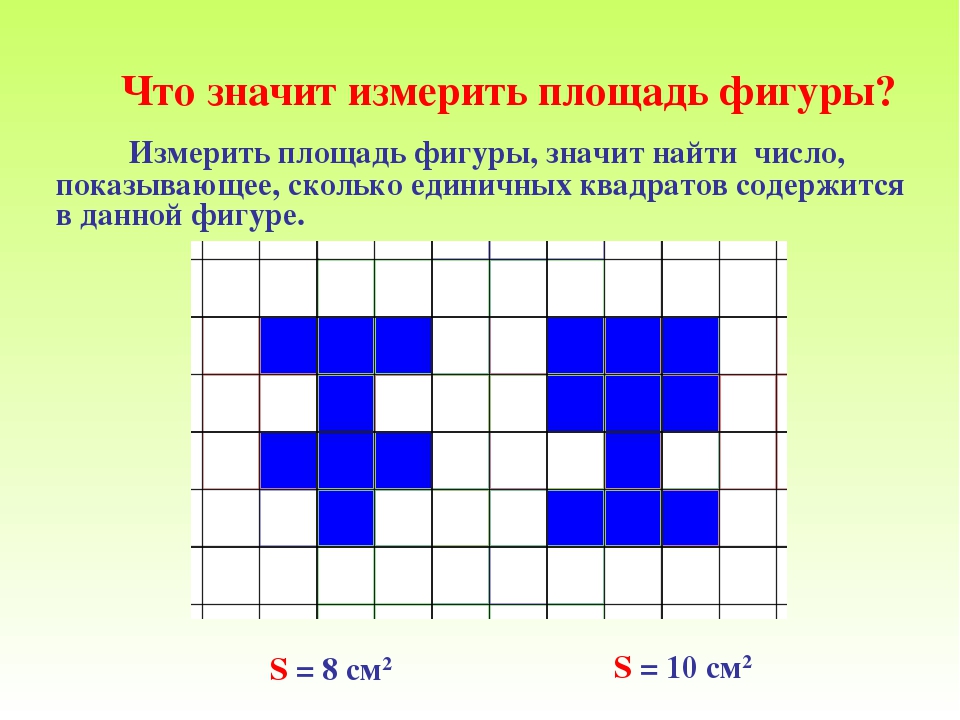 Приложение 2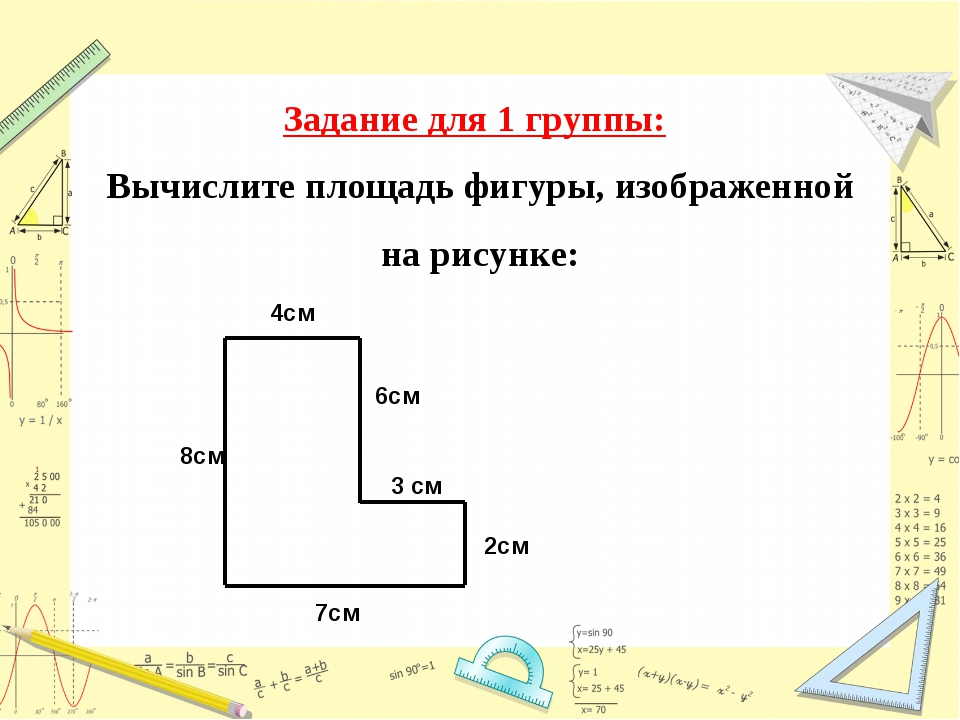 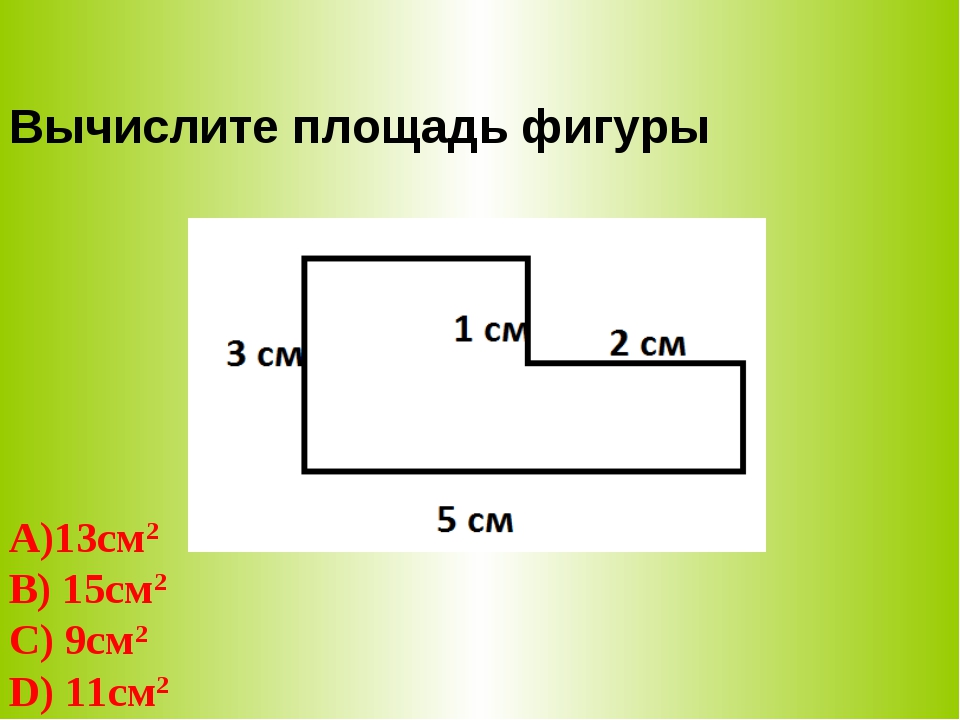 Приложение 3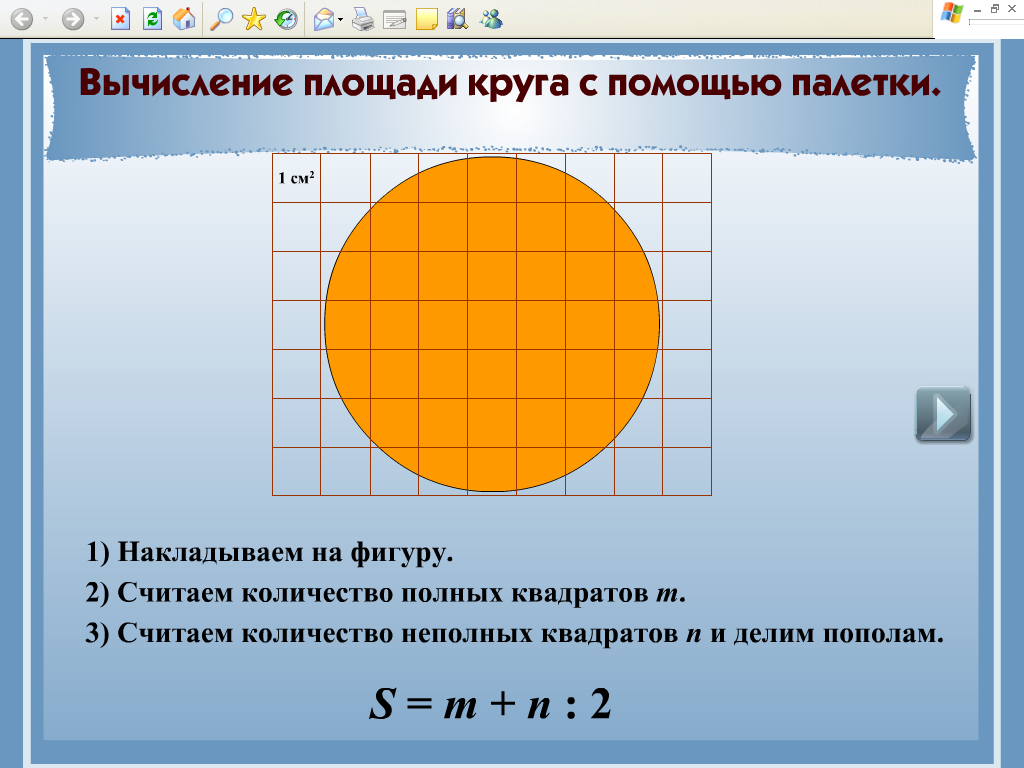 Приложение 4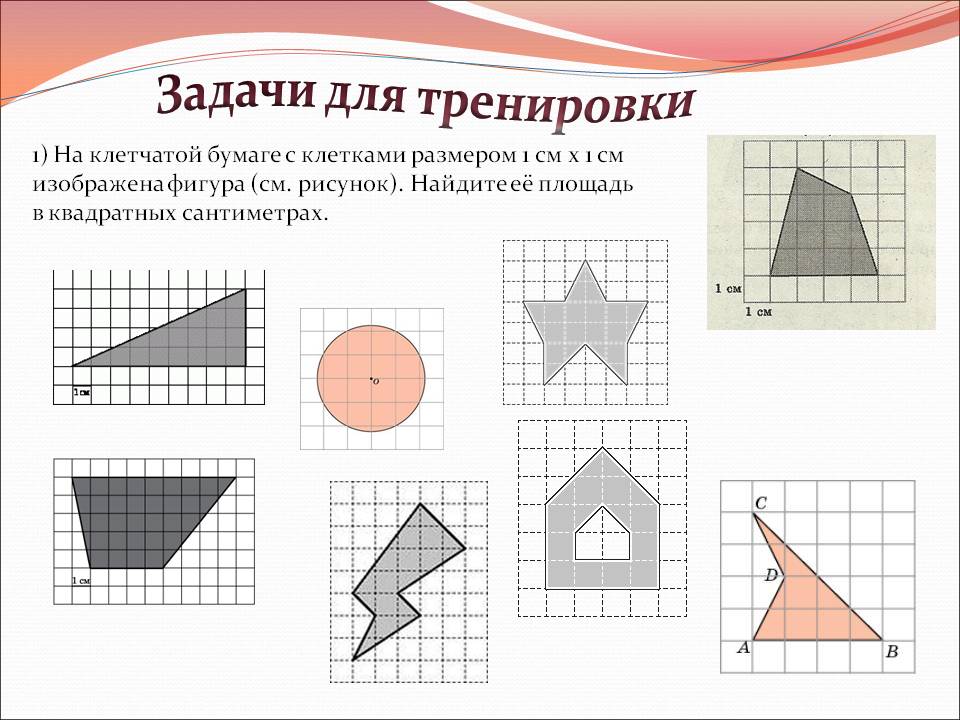 Приложение 5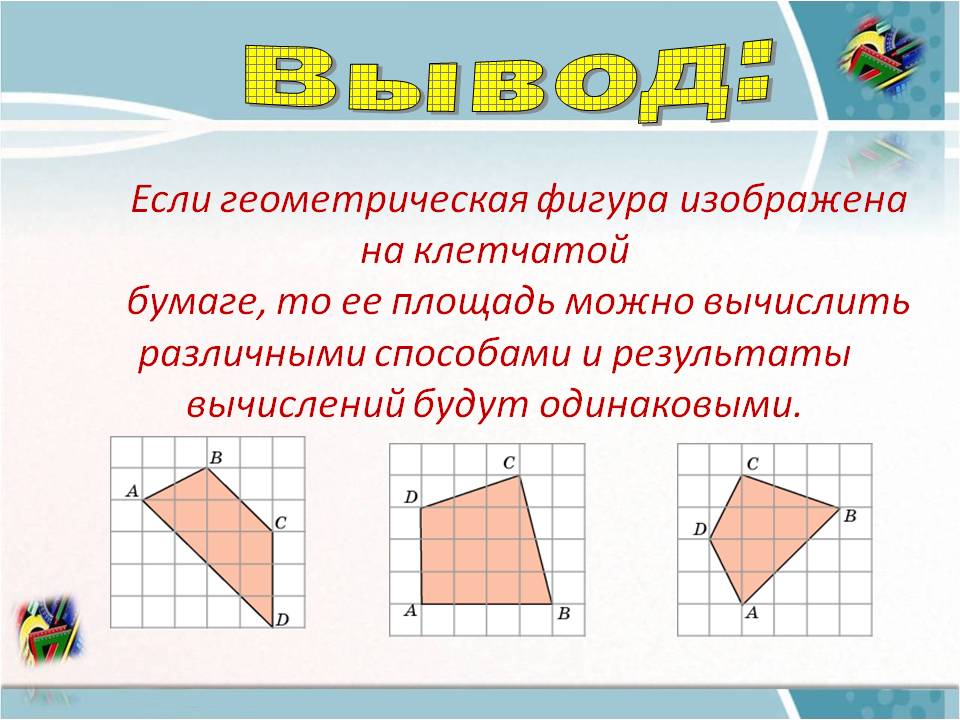 № п/пДатаТемаСодержание(задания для изучения)2606.04Задачи на нахождение площади сложной фигуры1.Повторить, посмотреть видеоДругие ресурсыhttps://yandex.ru/video/search?text=4%20кл.%20внеурочка%20по%20теме%20Задачи%20на%20нахождение%20площади%20сложной%20фигуры&path=wizardЧто такое площадь фигуры? Как найти площадь квадрата и прямоугольника? Что значит измерить площадь фигуры? См. приложение 1.Найди площадь фигуры см. приложение 2. 2. Нахождение площади фигуры с помощью палетки. См видеоДругие ресурсыhttps://yandex.ru/video/preview/?filmId=13670915488919465137&text=4%20кл.%20внеурочка%20по%20теме%20Задачи%20на%20нахождение%20площади%20сложной%20фигуры&path=wizard&parent-reqid=1585756213029771-898418454741961085900185-vla1-0234&redircnt=1585756908.1см.видео РЭШhttps://yandex.ru/video/preview/?filmId=133484707421026366&text=4+кл.+внеурочка+по+теме+Задачи+на+нахождение+площади+сложной+фигуры&path=wizard&parent-reqid=1585756213029771-898418454741961085900185-vla1-0234&redircnt=1585756908.1Алгоритм нахождения площади с помощью палетки   см. приложение 3.3.Найди площадь фигур см. приложение 4.4.Вывод см. приложение 5